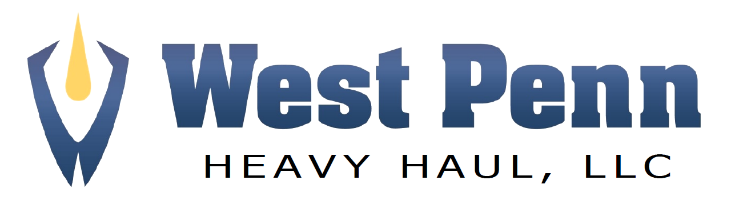      865 State Rte. 210 Shelocta, PA 15774                                         Application for EmploymentIn compliance with Federal and State equal employment opportunities laws, qualified applicants are considered for all
positions without regard to race, color, religion, sex, national origin, age, marital status, veteran status, non-job related
disability, or any other protected group status.APPLICANT TO COMPLETE (answer all questions - please print)Do you have the legal right to work in the United States?     Yes     No
Date of Birth: __________________          SSN: ________________                  
Have you worked for this company before?    Yes      No
Are you currently employed?    Yes      No       If not, how long since leaving last employment? _________________
How did you hear about the position?  _______________           Rate of pay expected?  _____________________Do you have any prior convictions?     Yes     NoIf yes, please explain fully on a separate sheet of paper. Conviction of a crime is not an automatic bar to employment; all circumstances will be considered. Is there any reason you might be unable to perform the functions of the job for which you have applied for?     Yes      NoIf yes, please explain. EMPLOYMENT HISTORY
All applicants must provide the following information on all employers during the preceding three years. List complete mailing address, street number, city, state and zip code.Applicants applying to drive a commercial motor vehicle in intrastate or interstate commerce shall also provide an additional 7 years
information on those employers for whom the applicant operated such vehicle. (NOTE: List employers in reverse order starting with
the most recent. Add another sheet as necessary.)APPLICANT TO COMPLETE   (answer all questions - please print)EMPLOYMENT HISTORY (continued)^The Federal Motor Carrier Safety Regulations (FMCSRs) apply to anyone operating a motor vehicle on a highway in interstate
commerce to transport passengers or property when the vehicle: (1) weighs or has a GVWR of 10,OCIOI pounds or more, (2) is
designed or used to transport more than 8 passengers (including the driver), OR (3) is of any size and is used to transport hazardous materials in a quantity requiring placarding.(Attach separate sheet if more space is required)Applicant Name:Date of Application:Date of Application:Date of Application:Date of Application:Position Applied For: Phone Number:Phone Number:Address:City:State:Zip:Email:TO BE READ AND SIGNED BY APPLICANTTO BE READ AND SIGNED BY APPLICANTI authorize you to make such investigations and inquiries of my personal, employment, financial or medical history and other related matters as may be necessary in arriving at an employment decision. (Generally, inquiries regarding medial history will be made only if and after a conditional offer of employment has been extended.) I hereby release employers, schools, health care providers and other persons from all liability in responding to inquiries and releasing information in connection with my application. In the event of employment, I understand that false or misleading information given in my application or interview(s) may result in discharge. I understand that I am required to abide by all rules and regulations of the Company. I understand that information I provide regarding current and/or previous employers may be used, and those employer(s) will be contacted, for the purpose of investigating my safety performance history as required by 49 CFR 39123(d) and (e). I understand that I have the right to:Review information provided by previous employers;Have errors in the information corrected by previous employers and for those previous employers to re-send the corrected information to the prospective employer; andHave a rebuttal statement attached to the alleged erroneous information, if the previous employer(s) and I cannot agree on the accuracy of the information.I authorize you to make such investigations and inquiries of my personal, employment, financial or medical history and other related matters as may be necessary in arriving at an employment decision. (Generally, inquiries regarding medial history will be made only if and after a conditional offer of employment has been extended.) I hereby release employers, schools, health care providers and other persons from all liability in responding to inquiries and releasing information in connection with my application. In the event of employment, I understand that false or misleading information given in my application or interview(s) may result in discharge. I understand that I am required to abide by all rules and regulations of the Company. I understand that information I provide regarding current and/or previous employers may be used, and those employer(s) will be contacted, for the purpose of investigating my safety performance history as required by 49 CFR 39123(d) and (e). I understand that I have the right to:Review information provided by previous employers;Have errors in the information corrected by previous employers and for those previous employers to re-send the corrected information to the prospective employer; andHave a rebuttal statement attached to the alleged erroneous information, if the previous employer(s) and I cannot agree on the accuracy of the information.Signature:Date:PreviousAddress (3 yrs.)CityStateZipHow Long?Employer:Dates:Address:Position Held:City, State, Zip:Salary/Wage:Contact Person:Phone Number:Were you subject to the FMCRs^ while employed?    Yes          NoReason for leaving:Was your job designated as a safety-sensitive function in any DOT-regulated mode subject to the drug and alcohol testing requirements of 49 CFR Part 40?Yes      NoWas your job designated as a safety-sensitive function in any DOT-regulated mode subject to the drug and alcohol testing requirements of 49 CFR Part 40?Yes      NoEmployer:Dates:Address:Position Held:City, State, Zip:Salary/Wage:Contact Person:Phone Number:Were you subject to the FMCRs^ while employed?    Yes         NoReason for leaving:Was your job designated as a safety-sensitive function in any DOT-regulated mode subject to the drug and alcohol testing requirements of 49 CFR Part 40?Yes      NoWas your job designated as a safety-sensitive function in any DOT-regulated mode subject to the drug and alcohol testing requirements of 49 CFR Part 40?Yes      NoEmployer:Dates:Address:Position Held:City, State, Zip:Salary/Wage:Contact Person:Phone Number:Were you subject to the FMCRs^ while employed?    Yes         NoReason for leaving:Was your job designated as a safety-sensitive function in any DOT-regulated mode subject to the drug and alcohol testing requirements of 49 CFR Part 40?Yes      NoWas your job designated as a safety-sensitive function in any DOT-regulated mode subject to the drug and alcohol testing requirements of 49 CFR Part 40?Yes      NoEmployer:Dates:Address:Position Held:City, State, Zip:Salary/Wage:Contact Person:Phone Number:Were you subject to the FMCRs^ while employed?    Yes         NoReason for leaving:Was your job designated as a safety-sensitive function in any DOT-regulated mode subject to the drug and alcohol testing requirements of 49 CFR Part 40?Yes      NoWas your job designated as a safety-sensitive function in any DOT-regulated mode subject to the drug and alcohol testing requirements of 49 CFR Part 40?Yes      NoEmployer:Dates:Address:Position Held:City, State, Zip:Salary/Wage:Contact Person:Phone Number:Were you subject to the FMCRs^ while employed?    Yes         NoReason for leaving:Was your job designated as a safety-sensitive function in any DOT-regulated mode subject to the drug and alcohol testing requirements of 49 CFR Part 40?Yes      NoWas your job designated as a safety-sensitive function in any DOT-regulated mode subject to the drug and alcohol testing requirements of 49 CFR Part 40?Yes      NoACCIDENT RECORD for past 5 years or more (attach sheet if more space is required). If none, write none.ACCIDENT RECORD for past 5 years or more (attach sheet if more space is required). If none, write none.ACCIDENT RECORD for past 5 years or more (attach sheet if more space is required). If none, write none.ACCIDENT RECORD for past 5 years or more (attach sheet if more space is required). If none, write none.ACCIDENT RECORD for past 5 years or more (attach sheet if more space is required). If none, write none.ACCIDENT RECORD for past 5 years or more (attach sheet if more space is required). If none, write none.DatesNature of Accident(Head-on, Rear-end, Upset, etc.)FatalitiesInjuriesHazardous Material SpillLast Accident Next PreviousNext PreviousTRAFFIC CONVICTIONS and forfeitures for the past 5 years (other than parking violations). If none, write none.TRAFFIC CONVICTIONS and forfeitures for the past 5 years (other than parking violations). If none, write none.TRAFFIC CONVICTIONS and forfeitures for the past 5 years (other than parking violations). If none, write none.TRAFFIC CONVICTIONS and forfeitures for the past 5 years (other than parking violations). If none, write none.LocationDateChargePenaltyEXPERIENCE AND QUALIFICATIONS List all driver’s licenses or permits held in the past 3 years.EXPERIENCE AND QUALIFICATIONS List all driver’s licenses or permits held in the past 3 years.EXPERIENCE AND QUALIFICATIONS List all driver’s licenses or permits held in the past 3 years.EXPERIENCE AND QUALIFICATIONS List all driver’s licenses or permits held in the past 3 years.StateLicense Number TypeExpiration DateA. Have you ever been denied a license, permit or privilege to operate a motor vehicle?Yes      NoA. Have you ever been denied a license, permit or privilege to operate a motor vehicle?Yes      NoA. Have you ever been denied a license, permit or privilege to operate a motor vehicle?Yes      NoA. Have you ever been denied a license, permit or privilege to operate a motor vehicle?Yes      NoB. Has any license, permit or privilege ever been suspended or revoked?      Yes     NoB. Has any license, permit or privilege ever been suspended or revoked?      Yes     NoB. Has any license, permit or privilege ever been suspended or revoked?      Yes     NoB. Has any license, permit or privilege ever been suspended or revoked?      Yes     NoIF THE ANSWER TO EITHER A OR B IS YES, GIVE DETAILS.IF THE ANSWER TO EITHER A OR B IS YES, GIVE DETAILS.IF THE ANSWER TO EITHER A OR B IS YES, GIVE DETAILS.IF THE ANSWER TO EITHER A OR B IS YES, GIVE DETAILS.FOR DRIVING CANDIDATES ONLY:FOR DRIVING CANDIDATES ONLY:FOR DRIVING CANDIDATES ONLY:FOR DRIVING CANDIDATES ONLY:FOR DRIVING CANDIDATES ONLY:DRIVING EXPERIENCE (check yes or no)DRIVING EXPERIENCE (check yes or no)DRIVING EXPERIENCE (check yes or no)DRIVING EXPERIENCE (check yes or no)DRIVING EXPERIENCE (check yes or no)DATESFrom   ToDATESFrom   ToAPPROX. NO. OF MILES (total)APPROX. NO. OF MILES (total)Class of Equipment Class of Equipment Equipment TypeEquipment TypeEquipment TypeDATESFrom   ToDATESFrom   ToAPPROX. NO. OF MILES (total)APPROX. NO. OF MILES (total)Straight Truck Yes     No Yes     NoTractor and Semi-TrailerYes     NoYes     NoYes     NoTractor – Two Trailers Yes     NoYes     NoYes     NoTractor – Three Trailers Yes     NoYes     NoYes     NoHeavy Haul/Oversized LoadsYes     NoYes     NoYes     NoOtherList states operated in for the last five years:EXPERIENCE AND QUALIFICATIONS - OTHERShow any trucking, transportation, or other experience that may help in your work for this company.List courses and training other than shown elsewhere in the application.List special equipment you can work with other than shown elsewhere in the application.EDUCATION EDUCATION Last school attended:      City, State:Highest grade completed:Diploma or GED:TO BE READ AND SIGNED BY APPLICANTThis certifies that this application was completed by me and that all entries on it, and information in it, are true and complete to the best of my knowledge.TO BE READ AND SIGNED BY APPLICANTThis certifies that this application was completed by me and that all entries on it, and information in it, are true and complete to the best of my knowledge.Signature:Date: